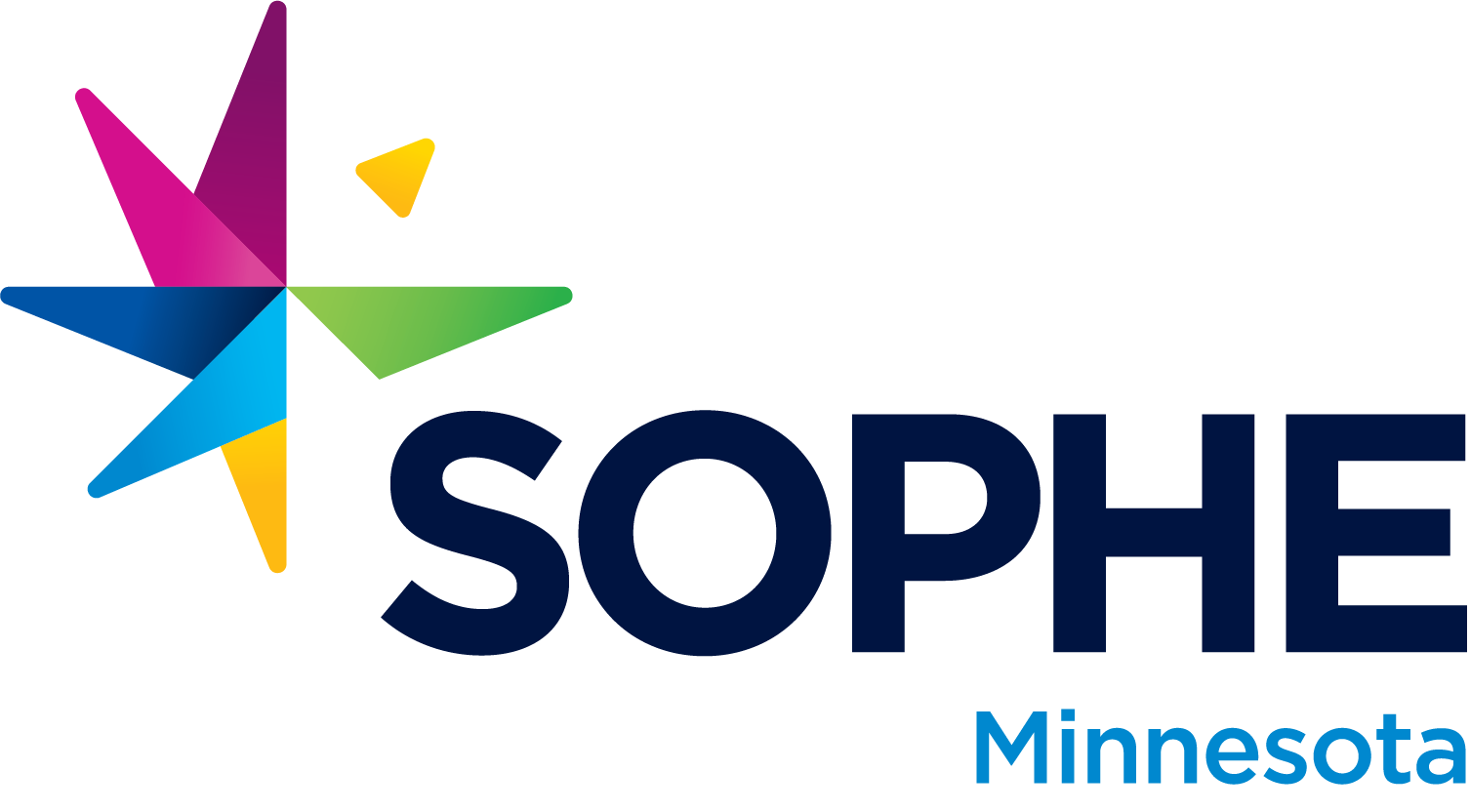 June 2023 Agenda June 16th, 12- noonMN SOPHE Board Meeting of the Executive Committee and Officers Join Zoom Meetinghttps://us06web.zoom.us/j/88362911218?pwd=S3FLZUtrWitCb1RRaEcvditlejd6UT09 Meeting ID: 883 6291 1218Passcode: 248996One tap mobile+13092053325,,88362911218#,,,,*248996# US+13126266799,,88362911218#,,,,*248996# US (Chicago)Resources:Board Google Main FolderMeeting Expectations2023 Meeting ScheduleAGENDA: Chat Icebreaker, Agenda, and Roll Calls (12:00 PM - 12:10 PM)Call to order, introductions & approval of agenda – Liz Roll call – Jean Old Business (12:10 PM - 12:15 PM)Approval of April 2023 Minutes submitted by Lauren available HERENew Business (12:15 PM - 12:30 PM)Board Member Nominations are open! FormVerbiageWho do you know? Invite potential nominees to board meetings!Continuing Ed Chair Communications ChairGood for studentsSecretaryGood for studentsPresident-electMN SOPHE flavored tobacco restriction sponsorship from ALA (Katie)UpdatesQuestions for the group2023 Goals - Updates on Progress (12:30 PM - 12:40 PM)Develop year-round board recruitment  - President and othersAnalysis of current governing documents (Bylaws and Policies and Procedures) - Mary, Jean, and subgroupStarting in May 2023Increase membership- In Membership and Communications reportOfficer and Committee Reports (12:40 PM - 12:58 PM)Officer and Committee Reports - Board Members, add your notes below - Verbal report 1-3 minutes.President-elect Report - LindsayHave an official date/location for the summit: October 19th at Clyde Iron Works in DuluthSave the Date is ready and has been shared via social media (thank you Sia!) Summit registration is set to open at the end of June/early July. We will have early bird registration open from 1-2 months, then will increase the costs to regular pricing.  We are in the process of updating sponsorship communications. If you know of any organizations who may be interested in sponsoring our conference please let Lindsay know. Treasurer Report- KatieAwards Report- PHAward application links posted in MDH community health mailbagAwards updated on our webpagePlease continue to encourage colleagues and friends to apply. No submissions yet.Membership Report- Taylour82 total members (40 professional; 41 Student; 1 Emeritus)2 new members in the last month, both student membersStarting to help with conference registrationWorking on Secretary position for MNSOPHEAdvocacy Report- LaurenMet with voting and health and we’re discussing how to support implementation of Democracy for the People Act and Restore the Vote actsShowing support for AVR with MDH and DHSResearch Visit Training: planning for this with voting and health workgroup to understand how we can strengthen voting legislation outcomes and advocating for voting and health with government leadersThis will shape a long term advocacy plan with MPHA for voting and health  Communications Report- SiaIn the last 28 days (May 17 - June 13):# of people reached = 402 FB and 64 IG# of people visited = 62 FB and 20 IG# of new likes/followers = 1 FB (358 total) and 3 IG (143 total)June posts: PRIDE, MN SOPHE board recruitment, MN SOPHE awards, Juneteenth, MN SOPHE summitAttended the summit planning committee and am working on sponsorship posts and summit promo imagesNational Delegate- WendyChapter Conferences, Events, Networking Opportunities, Webinars: Send all upcoming event descriptions, dates, times & links to Tom Webb twebb@sophe.org for promotion and inclusion on SOPHE’s calendar Awards, Fellowships & Scholarships - Society for Public Health Education - SOPHE. Deadline: Friday, June 30, 2023 Updated ByLawsContinuing Education- Cat63 credits were given out through the MPHA conference (mostly were MN SOPHE members)Timeline for end of year:August 10: Period Poverty WebinarSeptember: Tobacco webinar? katiemelendrezstapleton@gmail.com Would this work for you? We would need to start planning at the end of July/early August.Oct 19: MN SOPHE SummittNovember 8: Overdose Fatality ReviewDecember: Annual meeting?Starting to review process for summit- building out review survey, and setting up review formsDigital Wellness Workshop idea- Mary suggested this online workshop for CHES credit, and I wanted to discuss it with the board to see if we want to pursue this idea.Student Reps- Zhanna and NuriWorking with the Minnesota Smoke Free Generation and Katie Will be contacting the Partner Schools Soon Have created Stickers, T-shirts, and posted them for competitionMeeting with TaylorCreated a JamBoard with ideas to host events for studentsProcess of creating logistics for the proposal Secretary’s Report – Jean I attended the MPHA Annual Business and Awards meeting on June 14. As part of the year-in-review, MN SOPHE was thanked for collaborating on the Governor’s Resolution recognizing Public Health Week, and for our work to provide CHES/MCHES credits at the annual conference. I will attend the MPHA conference debriefing meeting on July 10. If anyone attended and has comments, please let me know. Cat and Liz, your comments are also valued!Thank You! to those that took minutes while I was traveling in April and May.Past-president Report –MaryBoard by-laws/policies processPresident’s Report –LizHES planning committeeattending and participatingSent out board nomination language and listCoordinated with SiaPlan to assist with bylaws/policies and procedures consolidationJoined Advocacy Committee meetingLindsay - read updates6. Good of the Order (12:58 PM - 1:00 PM)Sending well wishes to former board member, Judith Luebke. See below image of gift bag and card from MN SOPHE, courtesy of Mary Kramer.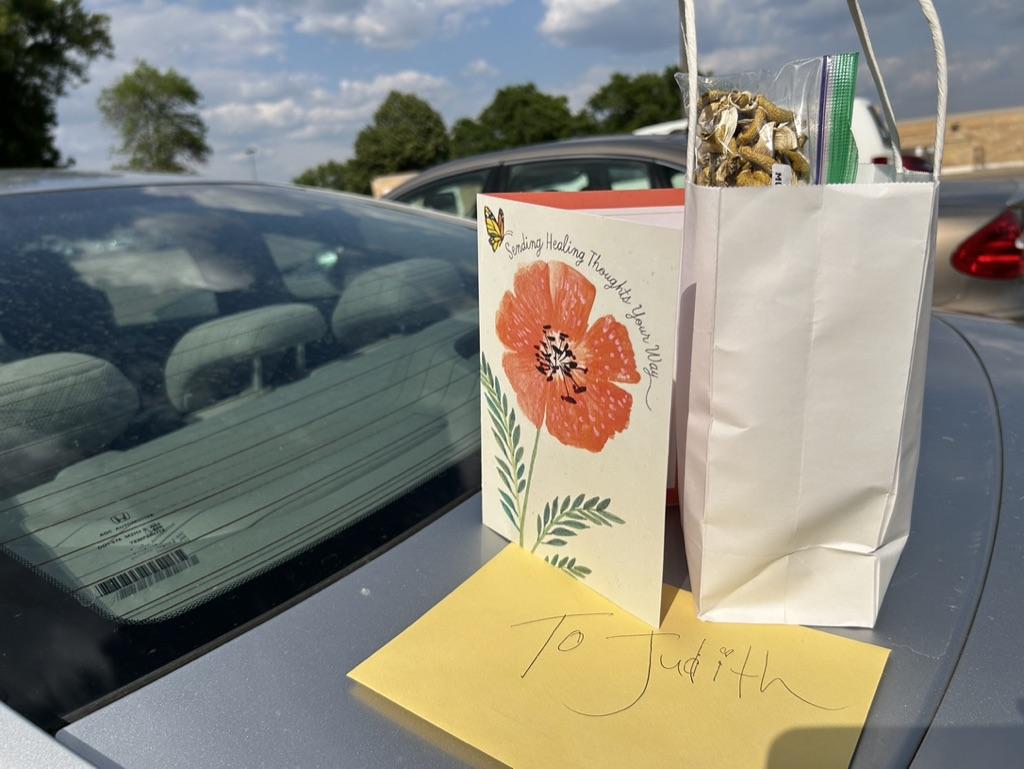 7.  Adjournment 2023 MN SOPHE Board Meeting Schedule3rd Friday of the MonthNoon - 1:00 PMFebruary 17, 2023March 17, 2023April 28, 2023 -Note this is Fourth Friday of April*May 19, 2023June 16, 2023July 21, 2023August 18, 2023September 15, 2023October - TBD based on annual conferenceNovember 17, 2023December 15, 2023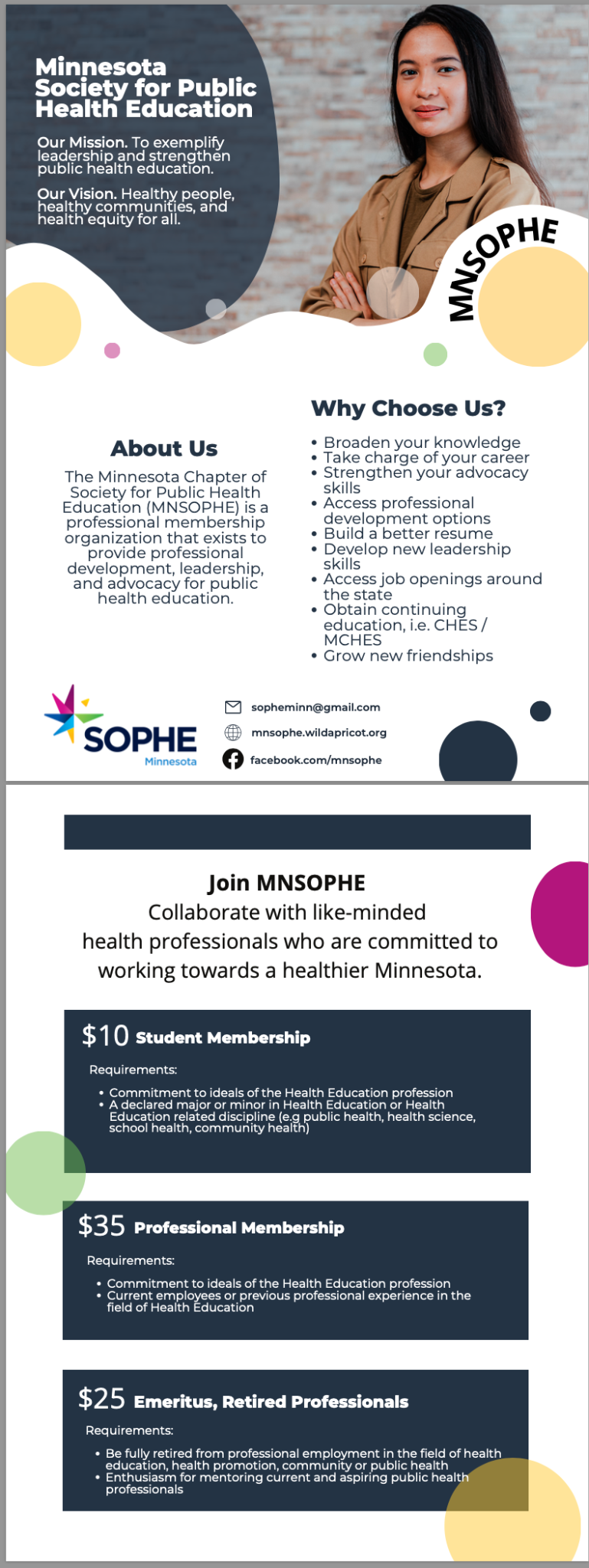 POSTER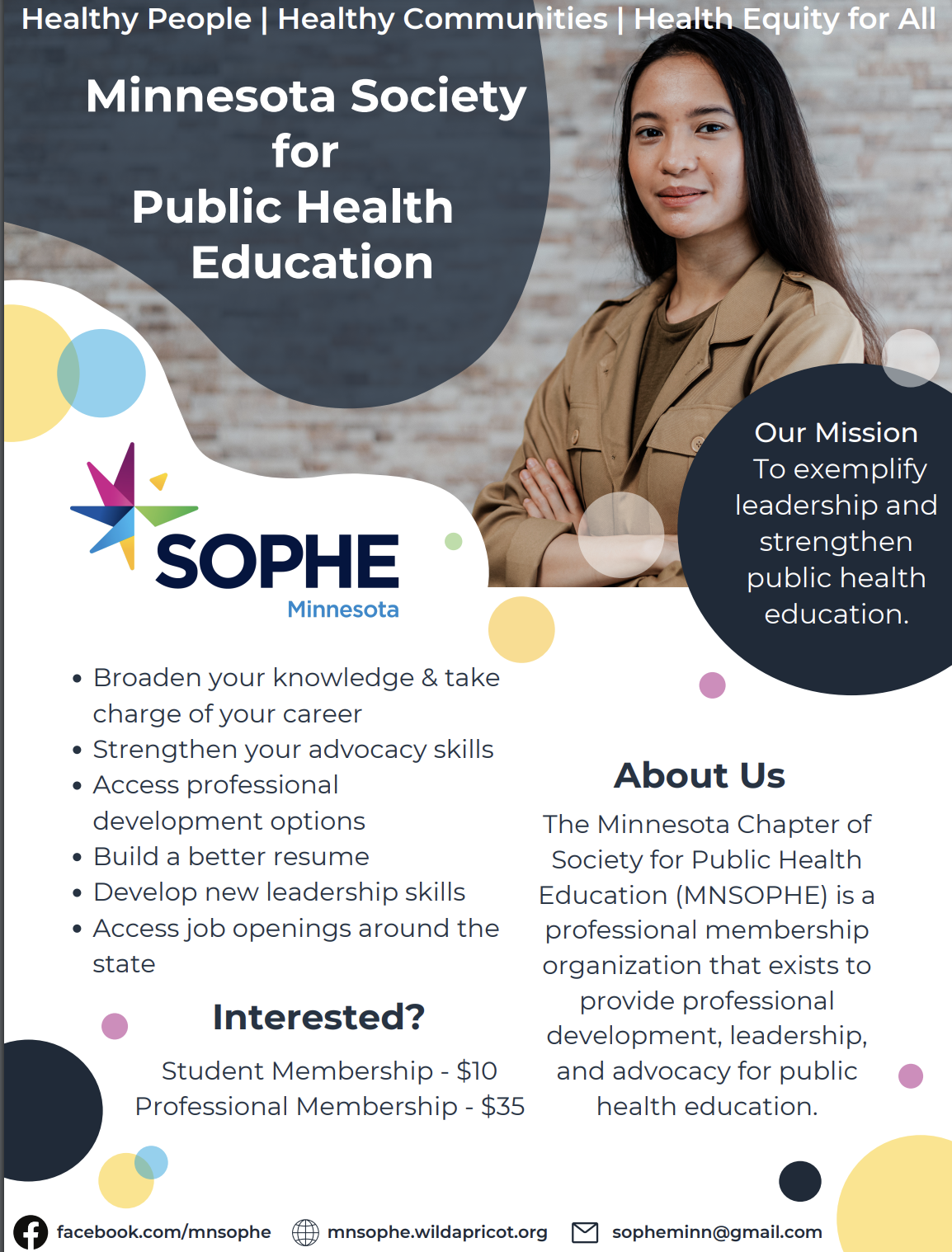 2023PresidentLiz Heimerheimerliz314@gmail.com 507-848-7613President ElectLindsay Nelsonlindsaymnelson1@gmail.com or lindsay.nelson@state.mn.us 218-591-3866Past PresidentMary Kramermary.kramer-1@mnsu.edu(614) 208-7115 cellNational DelegateWendy Schuhwendy.schuh@mnsu.edu507-317-1542 cellSecretaryJean Streetarjmstree27@gmail.com612-618-7822
TreasurerKatie Stapletonanokastorm@gmail.com608-386-1248Advocacy ChairLauren Wittwitt.m.lauren@gmail.com651-276-0151 (Cell)Awards ChairPH Mouapahoua.moua@olmstedcounty.gov or phmoua1@gmail.com 507-779-4528Comm ChairSia Xiongsiaxiong95@gmail.com(651) 338-6349Continuing Ed ChairCat Gangigangi.catherine@gmail.com810-814-1767Membership ChairTaylour Blakemansopheminn@gmail.com(763) 267 4018Student Rep - UndergradZhanna Dunaganzhanna.dunagan@mnsu.edu Student Rep - GradNudrat Nawarnudratnawar.thakur@gmail.com 